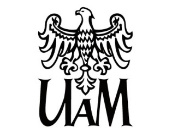 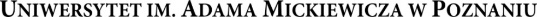 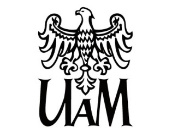 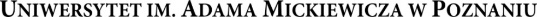 CZĘŚĆ 1 (Wypełnia kandydat - czytelnie)Przewodniczący Rady Naukowej Dyscypliny/Przewodniczący Senatu* Zwracam się z wnioskiem o wyznaczenie promotora / promotorów / promotora i promotora pomocniczego* mojej rozprawy doktorskiej w dziedzinie nauki / w dziedzinie nauki i dyscyplinie naukowej*Na promotora proponuję**:……………………………………………………………………………………………………………Imię i nazwisko, tytuł,  wydział, dyscyplinaE-mail:…………………………………………   nr tel.:…………………………………………….Na promotora / promotora pomocniczego* proponuję **:……………………………………………………………………………………………………………Imię i nazwisko, tytuł, wydział, dyscyplinaE-mail:…………………………………………   nr tel.:…………………………………………….Uzasadnienie(należy przedstawić proponowany zakres rozprawy oraz związek  promotorów z jej tematyką)…………………………………………………………………………………………………………………………………………………………………………………………………………………………………………………………………………………………………………………………………………………………………………………………………………………………………………………………………………………………………………………………………………………………………………………………………………………………………………………………………………………………………………………………………………………………………………………………………………………………………………………………………………………………………………………………………………………………………………………………………………………………………………………………………………………………………………………………………………………………………………………………………………………………………………………………………………………………………………………………………………………………………………………………………………………………………………………………………………………………………………………………………………………………………………………………Podpis kandydata CZĘŚĆ 2 (Wypełnia promotor/promotorzy/ promotor pomocniczy) *Niepotrzebne skreślić.**Kandydat może przygotować rozprawę doktorską pod opieką: i) promotora, ii) promotorów lub iii) promotora i promotora pomocniczego. Realizacja rozprawy pod opieką promotorów jest zalecana w przypadku badań interdyscyplinarnych. Rolą promotora pomocniczego jest wspieranie doktoranta w jego badaniach naukowych  w porozumieniu z promotorem.*** 1. Ustawa Prawo o Szkolnictwie Wyższym i NauceArt. 190 ust. 6.Promotorem nie może zostać osoba, która w okresie ostatnich 5 lat:była promotorem 4 doktorantów, którzy zostali skreśleni z listy doktorantów z powodu negatywnego wyniku oceny śródokresowej, lubsprawowała opiekę nad przygotowaniem rozprawy przez co najmniej 2 osoby ubiegające się o stopień doktora, które nie uzyskały pozytywnych recenzji, o  których mowa w art.191 ust. 1.WNIOSEK O WYZNACZENIE PROMOTORA, PROMOTORÓW LUB PROMOTORA I PROMOTORA POMOCNICZEGOData złożenia wnioskuIMIĘ I NAZWISKO  Dziedzina / dyscyplina ADRES E-MAIL Numer telefonuWYRAŻAM ZGODĘNIE WYRAŻAM ZGODYOŚWIADCZENIE: Oświadczam, że spełniam wymogi Ustawy (art. 190 ust. 6 Ustawy Prawo o Szkolnictwie Wyższym i Nauce) do sprawowania opieki naukowej nad doktorantem mającym przygotować rozprawę doktorską.***Data:PODPIS:OŚWIADCZENIE: Oświadczam, że spełniam wymogi Ustawy (art. 190 ust. 6 Ustawy Prawo o Szkolnictwie Wyższym i Nauce) do sprawowania opieki naukowej nad doktorantem mającym przygotować rozprawę doktorską.***Data:PODPIS:UZASADNIENIE BRAKU ZGODY:Data:PODPIS:UZASADNIENIE BRAKU ZGODY:Data:PODPIS:WYRAŻAM ZGODĘNIE WYRAŻAM ZGODYOŚWIADCZENIE: Oświadczam, że spełniam wymogi Ustawy (art. 190 ust. 6 Ustawy Prawo o Szkolnictwie Wyższym i Nauce) do sprawowania opieki naukowej nad doktorantem mającym przygotować rozprawę doktorską.***Data:PODPIS:OŚWIADCZENIE: Oświadczam, że spełniam wymogi Ustawy (art. 190 ust. 6 Ustawy Prawo o Szkolnictwie Wyższym i Nauce) do sprawowania opieki naukowej nad doktorantem mającym przygotować rozprawę doktorską.***Data:PODPIS:UZASADNIENIE BRAKU ZGODY:Data:PODPIS:UZASADNIENIE BRAKU ZGODY:Data:PODPIS: